ПРОЕКТ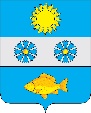 АДМИНИСТРАЦИЯ МУНИЦИПАЛЬНОГО ОБРАЗОВАНИЯКУРИЛОВСКОЕ СОБИНСКОГО РАЙОНАПОСТАНОВЛЕНИЕ                                                                                                                                         № Об утверждении формы проверочного листа(списка контрольных вопросов), применяемого при проведении контрольного мероприятия                                                                                                                в рамках осуществления муниципального контроля за соблюдением правил благоустройства на территории муниципального образованияКуриловское Собинского района               В соответствии с частью 11.3 статьи 9 Федерального закона от 26.12.2008 N 294-ФЗ "О защите прав юридических лиц и индивидуальных предпринимателей при осуществлении государственного контроля (надзора) и муниципального контроля",  Постановлением Правительства РФ от 13.02.2017 N 177 "Об утверждении общих требований к разработке и утверждению проверочных листов (списков контрольных вопросов)", Федеральным законом от 31.07.2020 N 248-ФЗ "О государственном контроле (надзоре) и муниципальном контроле в Российской Федерации", руководствуясь  Федеральным законом от 06.10.2003 г. № 131-ФЗ «Об общих принципах организации местного самоуправления в Российской Федерации», Уставом муниципального образования Куриловское Собинского района, администрация муниципального образования Куриловское Собинского района постановляет:        1. Утвердить прилагаемую форму проверочного листа (списка контрольных вопросов), применяемого при проведении контрольного мероприятия в рамках осуществления муниципального контроля за соблюдением правил благоустройства на территории муниципального образования Куриловское Собинского района, согласно приложению № 1.       2. Настоящее постановление вступает в силу с момента подписания и подлежит размещению в сети Интернет на официальном сайте органов местного самоуправления муниципального образования Куриловское Собинского района.   3. Контроль за исполнением настоящего постановления оставляю за собой.Глава администрации                                                                       О.В. Арабей                                                                                                                                         Приложение № 1к постановлениюадминистрацииМО Куриловское                                                                                                                                  от  г. №  QR-кодНа документы, оформляемые контрольным органом, наносится QR-код, сформированный единым реестром, обеспечивающий переход на страницу в информационно-телекоммуникационной сети "Интернет", содержащую запись единого реестра о профилактическом мероприятии, контрольном мероприятии в едином реестре, в рамках которого составлен документ.При использовании для просмотра информации QR-кода сведения отображаются без ограничений доступа к ним.ФОРМА             проверочного листа (список контрольных вопросов),   применяемого при проведении контрольного мероприятия                                                                                                                в рамках осуществления муниципального контроля за соблюдением правил благоустройства на территории муниципального образования Куриловское Собинского района1. Предмет муниципального контроля за соблюдением организациями и гражданами правил благоустройства территорий ограничивается обязательными требованиями, требованиями, установленными муниципальными правовыми актами, изложенными в форме проверочного листа (списке контрольных вопросов), в рамках полномочий органов местного самоуправления по решению вопросов местного значения.2. Наименование организации, фамилия, имя, отчество (при наличии) гражданина:________________________________________________________________________________________________________________________________________________________________3. Место проведения контрольного мероприятия с заполнением проверочного листа:________________________________________________________________________________________________________________________________________________________________4. Реквизиты решения о проведении контрольного мероприятия:________________________________________________________________________________(номер, дата распоряжения о проведении контрольного мероприятия)5. Учетный номер контрольного мероприятия и дата присвоения учетного номера 
в Едином реестре проверок:________________________________________________________________________________________________________________________________________________________________  6. Должность,  фамилия, имя, отчество (при наличии) должностного лица (лиц), проводящего (их) контрольное мероприятие:________________________________________________________________________________________________________________________________________________________________________________________________________________________________________________ 7. Перечень вопросов, отражающих содержание обязательных требований, требований, установленных муниципальными правовыми актами, ответы на которые однозначно свидетельствуют о соблюдении или несоблюдении юридическим лицом, индивидуальным предпринимателем обязательных требований, требований, установленных муниципальными правовыми актами, составляющих предмет проверки:________________________________________________                                    ______________(фамилия, имя, отчество (при наличии), должность                                                                               (подпись)уполномоченного представителя организацииили гражданина)________________________________________________                                                                   ______________(фамилия, имя, отчество (при наличии), должность                                                                                    (подпись)     лица, проводящего контрольное мероприятие и        заполняющего проверочный лист)№ п/пПеречень вопросов, отражающих содержание обязательных требований, требований, установленных муниципальными правовыми актами, составляющими предмет проверкиРеквизиты правового акта, содержащего обязательные требованияВарианты ответаВарианты ответаВарианты ответа№ п/пПеречень вопросов, отражающих содержание обязательных требований, требований, установленных муниципальными правовыми актами, составляющими предмет проверкиРеквизиты правового акта, содержащего обязательные требованияданетне требуется1.Содержание территории общего пользования и порядок пользования такими территориямиСодержание территории общего пользования и порядок пользования такими территориями1.1.Обеспечивается ли своевременная уборка прилегающих территорий?Пункт 5.5 Правил по обеспечению чистоты, порядка и благоустройства на территории муниципального образования Куриловское Собинского района1.2.Имеются ли оборудованные контейнерные площадки накопления твердых коммунальных отходов, площадки для складирования отдельных групп коммунальных отходов и крупногабаритных отходов?Пункт 3.3.1  Правил по обеспечению чистоты, порядка и благоустройства на территории муниципального образования Куриловское Собинского района1.3.Соблюдается ли запрет на мойку загрязненных транспортных средств вне специально отведенных для этого мест?Пункт 10.5  Правил по обеспечению чистоты, порядка и благоустройства на территории муниципального образования Куриловское Собинского района1.4.Соблюдается ли запрет на сброс, складирование, размещение отходов и мусора, в т.ч. образовавшихся от ремонта, опиловки деревьев и кустарников, снега, грунта по территории общего пользования, придомовой территории, а также на объекты внешнего благоустройства?Пункт 17.2 Правил по обеспечениючистоты, порядка и благоустройства на территории муниципального образования Куриловское Собинского района1.5.Включает ли площадка автостоянок, заправочных станций покрытие дорожное асфальтобетонное, элементы сопряжения поверхностей, разделительные элементы, осветительное и информационное оборудование, туалет, мусорные контейнерыПункт 2.1.8  Правил по обеспечению чистоты, порядка и благоустройства на территории муниципального образования Куриловское Собинского района1.6.Соблюдаются ли требования по огораживанию строительных площадок?Пункт 11.1.20  Правил по обеспечению чистоты, порядка и благоустройства на территории муниципального образования Куриловское Собинского района1.7.Содержатся ли в чистоте подъездные пути к строительным площадкам? Организована ли регулярная уборка?Пункты 11.1.4,  11.1.14 Правил по обеспечению чистоты, порядка и благоустройства на территории муниципального образования Куриловское Собинского района1.8.Соблюдается ли запрет на складирование на землях общего пользования строительных материалов, угля, дров и т.п. в неустановленный Правилами период?Пункт 3.15.29  Правил по обеспечению чистоты, порядка и благоустройства на территории муниципального образования Куриловское Собинского района1.9.Соблюдаются ли запрет на повреждение и уничтожение объектов благоустройства?Подпункт 25 пункта 1.5. раздела 1 Правил по обеспечениючистоты, порядка и благоустройства на территории муниципального образования Куриловское Собинского района1.10Соблюдается ли требование по уборке, благоустройству, поддержанию чистоты территорий, въездов и выездов с АЗС, автомоечных (и) или авторемонтных станций, автостоянок, заправочных комплексов и прилегающих территорий, но не менее 50-метровой зоны по периметру, подъездов к ним  Пункт 5.7.11  Правил по обеспечению чистоты, порядка и благоустройства на территории муниципального образования Куриловское Собинского района2.Внешний вид фасадов и ограждающих конструкций зданий, строений, сооружений Внешний вид фасадов и ограждающих конструкций зданий, строений, сооружений 2.1.Размещены ли на фасаде объекта капитального строительства указатели наименования улицы, переулка, площади и т.д., номера дома и корпуса, указатель номера подъезда и квартир, международный символ доступности объекта для инвалидов?Раздел 12 Правил по обеспечению чистоты, порядка и благоустройства на территории муниципального образования Куриловское Собинского района2.2.Проводится ли своевременное техническое обслуживание и проведение ремонта, в том числе элементов фасадов зданий, строений и сооружений?Пункт 23.3 Правил по обеспечению чистоты, порядка и благоустройства на территории муниципального образования Куриловское Собинского района2.3.Обеспечивается ли наличие и содержание в исправном состоянии водостоков, водосточных труб и сливов зданий, строений и сооружений?Пункт 23.3  Правил по обеспечению чистоты, порядка и благоустройства на территории муниципального образования Куриловское Собинского района2.4.Осуществляется ли очистка, промывка и окраска поверхностей фасадов, в том числе от объявлений, рекламной информации, посторонних надписей?Пункт 23.3  Правил по обеспечению чистоты, порядка и благоустройства на территории муниципального образования Куриловское Собинского района2.5.Осуществляется ли мытье окон, витрин, вывесок и указателей зданий, строений и сооружений?Пункт 23.3  Правил по обеспечению чистоты, порядка и благоустройства на территории муниципального образования Куриловское Собинского района2.6.Осуществляется ли очистка от снега и льда крыш и козырьков, удаление наледи, снега и сосулек с карнизов, балконов и лоджий?Пункт 23.3 Правил по обеспечению чистоты, порядка и благоустройства на территории муниципального образования Куриловское Собинского района2.7.Обеспечивается ли надлежащее состояние и содержание в исправном состоянии инженерных сетей и сооружений, линейных сооружений и коммуникаций, а также гидротехнических сооружений?Раздел 24 Правил по обеспечению чистоты, порядка и благоустройства на территории муниципального образования Куриловское Собинского района3.Содержание некапитальных сооруженийСодержание некапитальных сооружений3.1.Осуществляется ли своевременное устранение бумажного спама (наклеек, объявлений, рекламы), посторонних надписей, замена разбитых стекол, конструктивных элементов, очистка, покраска, промывка фасадов некапитальных нестационарных сооружений?Пункты 23.10.2, 23.10.4 Правил по обеспечению чистоты, порядка и благоустройства на территории муниципального образования Куриловское Собинского района3.2.Соблюдаются ли требования к обеспечению круглосуточного и беспрепятственного проезда на придомовую территорию спецтехники, в том числе запрет на использование для стоянки и размещения транспортных средств на проезжей части улиц, проездов, тротуаров и др. территорий, препятствующих механизированной уборке территории? Пункты 10.5, 13.2.7  Правил по обеспечению чистоты, порядка и благоустройства на территории муниципального образования Куриловское Собинского района3.3.Осуществляется ли поддержание в технически исправном состоянии и чистоте информационные и рекламные конструкции?Пункт 15.2 Правил по обеспечению чистоты, порядка и благоустройства на территории муниципального образования Куриловское Собинского района3.4.Соблюдаются ли требования к установке отдельно стоящих информационных и рекламных конструкций?Пункт 15.1 Правил по обеспечению чистоты, порядка и благоустройства на территории муниципального образования Куриловское Собинского района4.Организация озеленения территории муниципального образованияОрганизация озеленения территории муниципального образования4.1.Осуществляется ли проведение мероприятий по обеспечению сохранности зеленых насаждений в целом, обеспечивается ли квалифицированный уход за существующими зелеными насаждениями?Пункты 17.1, 17.2 Правил по обеспечению чистоты, порядка и благоустройства на территории муниципального образования Куриловское Собинского района4.2.Соблюдается ли запрет на осуществление хозяйственной и иной деятельности, оказывающую негативное воздействие на территориях с зелеными насаждениями?Пункт 17.2 Правил по обеспечению чистоты, порядка и благоустройства на территории муниципального образования Куриловское Собинского района4.3.Обеспечивается ли при производстве работ по строительству, реконструкции, капитальному ремонту, ремонту объектов капитального строительства и линейных объектов, меры по обеспечению сохранности зеленых насаждений и (или) их восстановление?Пункты 11.1.11, 14.10-14.18 Правил по обеспечению чистоты, порядка и благоустройства на территории муниципального образования Куриловское Собинского района5.Содержание элементов благоустройстваСодержание элементов благоустройства5.1.Обеспечивается ли надлежащее содержание (профилактическое обследование, очистка, ремонт) имеющейся системы дренажей и дождевой канализации, в том числе смотровых колодцев, камер,  замена люков?Раздел 24 Правил по обеспечению чистоты, порядка и благоустройства на территории муниципального образования Куриловское Собинского района5.2.Имеется ли ордер (разрешение) на проведение (производство) земляных работ?Пункт 3.15.7 Правил по обеспечению чистоты, порядка и благоустройства на территории муниципального образования Куриловское Собинского района6.Соблюдение порядка определения границ прилегающих территорий Соблюдение порядка определения границ прилегающих территорий 6.1.Соблюдение установленного правилами благоустройства порядка определения границ прилегающих территорийПункты 5.2, 5.3 Правил по обеспечению чистоты, порядка и благоустройства на территории муниципального образования Куриловское Собинского района7.Доступность для инвалидов объектов социальной, инженерной и транспортной инфраструктур и предоставляемых услугДоступность для инвалидов объектов социальной, инженерной и транспортной инфраструктур и предоставляемых услуг7.1.Обеспечивается ли доступ маломобильных групп населения к зданиям, строениям, сооружениям, а также земельным участками?Раздел 28  Правил по обеспечению чистоты, порядка и благоустройства на территории муниципального образования Куриловское Собинского района7.2.Соблюдаются ли требования к тротуарам, подходам, пандусам и ступеням к зданиям и сооружениях общественного назначения для осуществления беспрепятственного доступа инвалидов к таким объектам?Раздел 28  Правил по обеспечению чистоты, порядка и благоустройства на территории муниципального образования Куриловское Собинского района